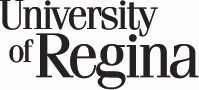 MATHEMATICS AND STATISTICS GRADUATE SCHOLARSHIP APPLICATION FORMThe application consists of the following three parts:Part 1 – Student InformationPart 2 – EligibilityPart 3 – ApplicationOnce all parts have been completed, the application can only be submitted electronically to the Department of Mathematics and Statistics.Return application and all support material (including Letter of Support) by e-mail to:  mathstat@uregina.caPart 1 – Student InformationPart 2 – Eligibility Information  Please check the following eligibility criteria will be met.Part 3 – ApplicationScholarships or Awards HeldFor this section, start with the most recent scholarship or award held.  For each scholarship received, list period held, institution it was held at and the amount.  If you do not have any scholarships or awards, write “none” in the space provided.  Do not attach any additional pages.Research or Study ProposalCourse-basedDescribe courses that you have taken or will take and how they relate to your overall objectives (education, work, personal, etc.)Research-basedInclude objectives, method, etc. as it pertains to your researchExplain how the research makes an original contribution to knowledge in your fieldThese applications will be adjudicated by academics from a wide variety of fields and therefore the description of your research should be intelligible to non-specialists as well as specialists.  The proposal must fit in the space provided.  No other pages will be accepted.Most Significant ContributionSelect your most significant contribution and describe your role and why it was significant.  Your most significant contribution can be a research, creative or community-related contribution.Publications If you do not have any publications, please check the following box:  If you do have publications, please list all publications, performances and/or exhibitions completed using the following headings below, beginning with the most recent.  Refereed Full Journal Articles: These include published or accepted articles.  If the article is accepted, please note the manuscript number.Creative Contributions: Applicants whose research outputs include artistic creations (such as videos, films, visual art works, sound recordings, exhibition catalogues, etc.)Refereed BooksRefereed Book ChaptersRefereed Brief Publications or Notes: These would normally be 1-3 pages in length.  However, if a shorter publication is considered substantial for the journal, please include it under “Refereed Full Journal Articles.”Refereed Published Abstract: Brief summary of a research article, thesis, review or conference proceeding.Refereed Conference/Symposium Presentation: A refereed conference is one where a committee of scholars reviews all submissions and only the best submissions are invited to present.Non-refereed Contributions: This includes all types of non-refereed contributions.  Please note in brackets, after the citation, what type of research output it is, i.e. book, presentation, journal article, etc.Other Contributions:  List all other contributions here.Letter of SupportYou must provide a letter of support with your application. Please ask the referee to provide the letter of support electronically by email to mathstat@uregina.ca.  The referee must use the Application for Mathematics and Statistics Graduate Scholarships Letter of Support Form which is available on our webpage.  No other format will be accepted.Name of person providing letter of support                        E-mail address of person providing letter of support          Submission of ApplicationBy emailing this application, you declare:That I have answered all questions applicable to me and that all information is true and complete;That I will notify the Mathematics and Statistics Department Graduate Coordinator, Dr. F. Szechtman, if I withdraw from full-time status, receive other external or departmental awards or otherwise do not meet the eligibility criteria. That the Department of Mathematics and Statistics may request additional information pertaining specifically to my post-secondary academic performance and enrolment status for the purpose of determining my eligibility for scholarships/awards;That if I receive an award, in order to recognize my achievements, pertinent information may be released to the donor of the award, provincial funding bodies, faculty offices, appropriate University of Regina administrative offices, and name published on the Department of Mathematics and Statistics Website;That if I receive a scholarship/award the amount may be disclosed to the Financial Services Office; and That I understand that information provided on this application may be used for research and statistical analysis.Last or Family NameLast or Family NameLast or Family NameLast or Family NameFirst Name or Given Name(s) First Name or Given Name(s) First Name or Given Name(s) First Name or Given Name(s) U of R ID NumberMailing Address (where award notification will be sent):Mailing Address (where award notification will be sent):Mailing Address (where award notification will be sent):Primary E-mail Address:Primary E-mail Address:Primary E-mail Address:Immigration Status (Select One):     Immigration Status (Select One):     Immigration Status (Select One):     Immigration Status (Select One):     Immigration Status (Select One):     Immigration Status (Select One):     Immigration Status (Select One):     Immigration Status (Select One):     Immigration Status (Select One):     Department/Academic Unit/FacultyDepartment/Academic Unit/FacultyDepartment/Academic Unit/FacultyDepartment/Academic Unit/FacultyDepartment/Academic Unit/FacultyDepartment/Academic Unit/FacultyDepartment/Academic Unit/FacultyDegree Program  Degree Program  Area of Study (Major), if applicable Area of Study (Major), if applicable Area of Study (Major), if applicable Area of Study (Major), if applicable Area of Study (Major), if applicable Area of Study (Major), if applicable Area of Study (Major), if applicable Starting Date of ProgramStarting Date of ProgramStarting Date of ProgramStarting Date of ProgramStarting Date of ProgramStarting Date of ProgramExpected Date of CompletionExpected Date of CompletionExpected Date of CompletionProgram RouteProgram RouteProgram RouteProgram RouteProgram RouteProgram RouteProgram RouteProgram RouteProgram RouteName of ScholarshipInstitution Held AtPeriod HeldAmount